Об ограничении движения транспортных средств на участке автомобильной дороги в ст. Советской в период проведения праздничных мероприятий, посвященных Дню ПобедыВ соответствии со статьей 14 Федерального закона от 10 декабря 1995 года №196-ФЗ «О безопасности дорожного движения», руководствуясь Федеральным законом от 08 ноября 2007 года №257-ФЗ «Об автомобильных дорогах, расположенных на территории Краснодарского края», Уставом Советского сельского поселения Новокубанского района, в связи с проведением в станице Советской праздничных мероприятий, посвященных Дню Победы, п о с т а н о в л я ю:1. Полностью ограничить  движение транспортных средств 9 мая 2023 года с 7-45 до 10-00 час. на участке ул. Ленина от ул. Горького до ул.Красноармейской, во время проведения мероприятий - массовый легкоатлетический пробег, торжественный митинг, посвященный Дню Победы.2. Контроль за исполнением настоящего постановления оставляю за собой.3. Постановление вступает в силу со дня его подписания.Глава Советского сельского поселенияНовокубанского района                                                                   	С.Ю.Копылов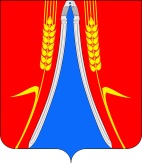 АДМИНИСТРАЦИЯАДМИНИСТРАЦИЯСОВЕТСКОГО СЕЛЬСКОГО ПОСЕЛЕНИЯСОВЕТСКОГО СЕЛЬСКОГО ПОСЕЛЕНИЯНОВОКУБАНСКОГО РАЙОНАНОВОКУБАНСКОГО РАЙОНАПОСТАНОВЛЕНИЕПОСТАНОВЛЕНИЕот 02.05.2023№ 66ст. Советскаяст. Советская